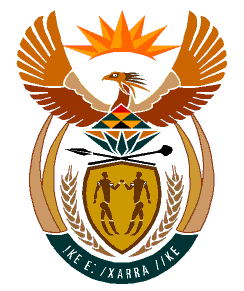 MINISTRYHUMAN SETTLEMENTS	REPUBLIC OF SOUTH AFRICA 	Private Bag X645, Pretoria, 0001. Tel: (012) 421 1309, Fax: (012) 341 8513  Private Bag X9029, Cape Town, 8000. Tel (021) 466 7603, Fax: (021) 466 3610 NATIONAL ASSEMBLYQUESTION FOR WRITTEN REPLY QUESTION NO.: 976.DATE OF PUBLICATION: 18 MARCH 2022976.	Ms E L Powell (DA) to ask the Minister of Human Settlements:With regard to the blocked housing projects that were presented by her department to the Portfolio Committee on Human Settlements on 2 March 2022, what (a) number of blocked projects was the National Rapid Response Task Team (NRRTT) of her department able to unblock, (b) is the name of each project that was unblocked since the 2018-19 financial year and (c) metrics were used to measure the performance?	NW1219EREPLY: The projects where NRRTT played a role is nine. However, these were not part of the blocked projects that was presented on 2 March 2022. The scope of the NRRTT included liaison with communities on Human Settlements and related matters, engagement with key stakeholders on the identified community challenges, provision of appropriate support to the distressed communities and to report accordingly on the findings and make recommendations to the Ministry and the respective department. The NRRTT liaised and engaged various communities in provinces and municipalities in areas identified as hotpots such as;Howell Road in KwaZulu-Natal Province Kamma Heights in Nelson Mandela Bay MunicipalityMount Fletcher in the Eastern Cape in Kutloanong Location Jerusalem Park in Welkom, Free State- Matjhabeng Local MunicipalityLimpho Hani Section – Soul City in ViljoenskroonDisteneng – Seshego, Limpopo ProvinceParadise Park in HermanusScottsdene and Kraaifontein in Western Cape ProvinceParkwood protests – City of Cape Town( c ) The metrics that were used to measure performance included the following;Liaise with various communities and stakeholders in relation to hotspot areas.Conduct investigations on allegations of irregularities and malpractices in the implementation and the delivery of human settlement programmes or projects.Engage key stakeholders to find solutions to Human Settlements challenges as raised by communities.Provide appropriate support to distress communities and make recommendations to the Minister on any Human Settlements related mattersInvestigate community concerns and report findings, together with recommendations on the most appropriate manner to resolve them to the MinisterIdentify appropriate steps and actions to be taken to improve implementation and delivery of Human Settlements programmes and/or projects.